Where do I go to review my transactions?Login to JP MorganClick on the Transactions Tab > Manage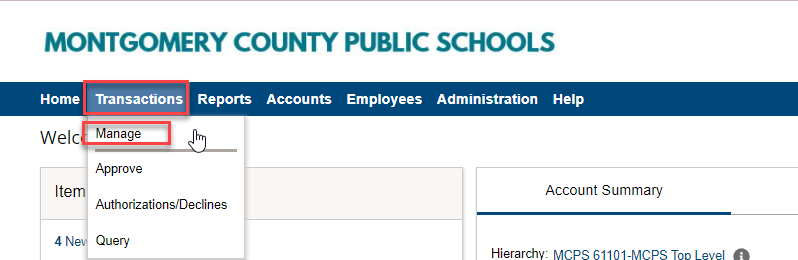 How do I review my transactions?Open your transaction by clicking on blue dollar amount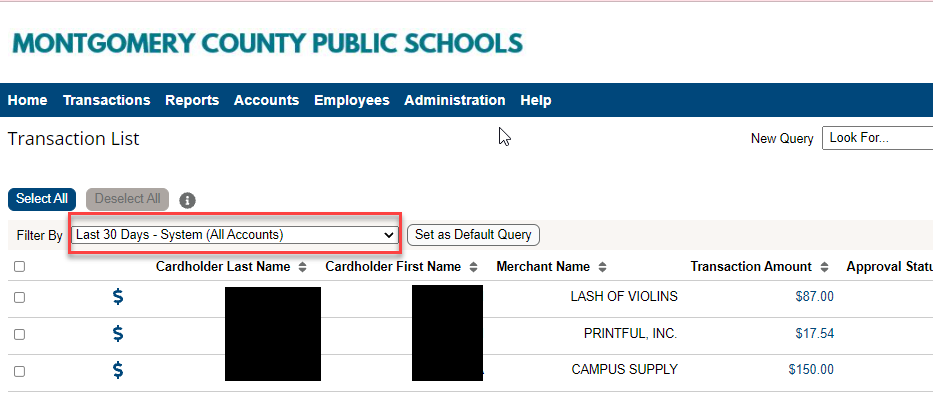 Compare merchant name & total amount charged with your receipt.  Make sure you were not charged tax.Write a brief note in the transaction note field.If all looks good go back to the top and select the check box next to the “Review” field. Make sure there is an approver name listed.Click the save button.If you have more transactions, click the arrow at the top of the general information page.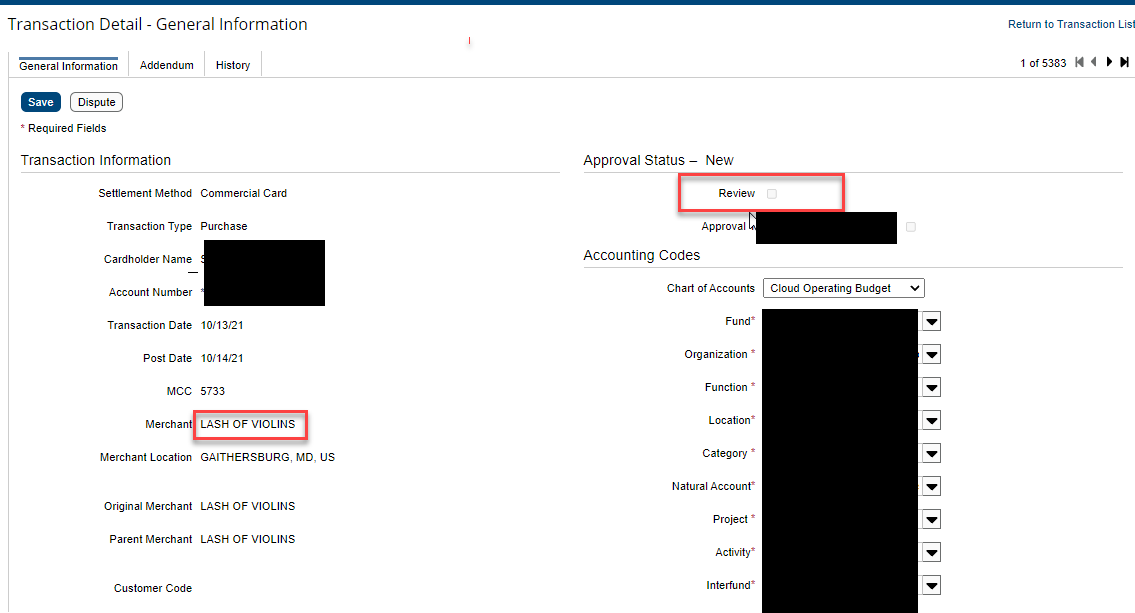 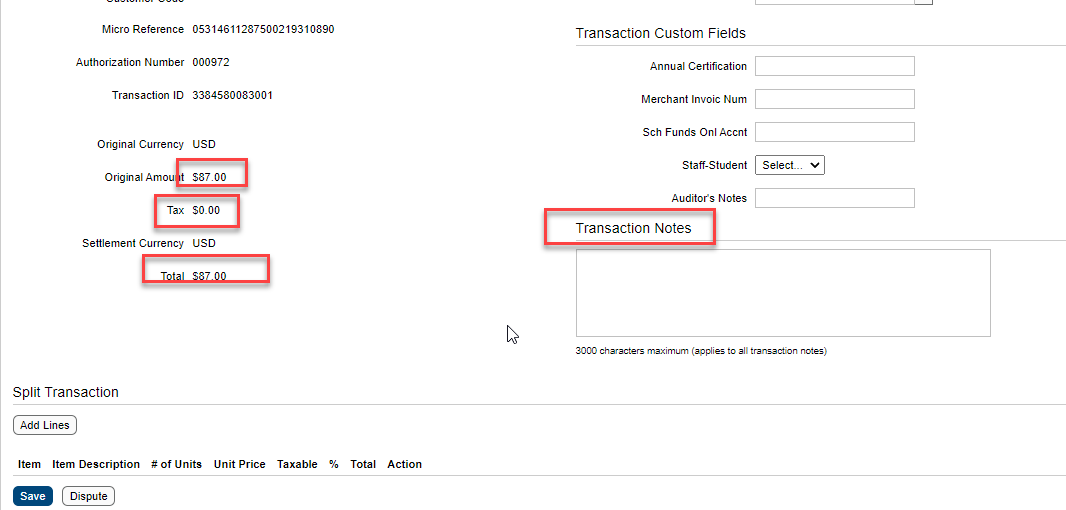 